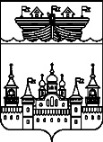 ЗЕМСКОЕ СОБРАНИЕ ВОСКРЕСЕНСКОГО МУНИЦИПАЛЬНОГО РАЙОНА НИЖЕГОРОДСКОЙ ОБЛАСТИРЕШЕНИЕ31 января  2020 года	№1Об утверждении плана работы Земского собрания Воскресенского муниципального района Нижегородской области и плана работы Молодежной палаты при Земском собрании Воскресенского муниципального района Нижегородской области на 2020 годРассмотрев предложения структурных подразделений администрации района и постоянных комиссий Земского собрания по формированию вопросов для рассмотрения на заседаниях Земского собрания в 2020 году, предложения Молодежной палаты при Земском собрании,Земское собрание района  решило:1.Утвердить прилагаемый план работы Земского собрания Воскресенского муниципального района Нижегородской области на 2020 год.2.Утвердить план работы Молодежной палаты при Земском собрании Воскресенского муниципального района на 2020 год.2.Предоставить право председателю Земского собрания района, председателю Молодежной палаты при Земском собрании района в случае необходимости, осуществлять корректировку планов работы.3.Контроль исполнения настоящего решения возложить на председателей постоянных комиссий Земского собрания, руководителей структурных подразделений администрации района.Председатель Земского собрания 								С.И.ДоронинУТВЕРЖДЕН решением Земского собрания Воскресенского муниципального района Нижегородской области от 31 января 2020 года № 1ПЛАН РАБОТЫЗЕМСКОГО СОБРАНИЯ ВОСКРЕСЕНСКОГО МУНИЦИПАЛЬНОГО РАЙОНА НИЖЕГОРОДСКОЙ ОБЛАСТИ НА 2020 ГОД В течение года (по мере готовности):УТВЕРЖДЕН решением Земского собрания Воскресенского муниципального района Нижегородской области от 31 января 2020 года № 1ПЛАН МОЛОДЕЖНОЙ ПАЛАТЫ ПРИ ЗЕМСКОМ СОБРАНИИ  ВОСКРЕСЕНСКОГО МУНИЦИПАЛЬНОГО РАЙОНА НИЖЕГОРОДСКОЙ ОБЛАСТИ НА 2020 ГОД№Выносимый вопросОтветственные лица за подготовку вопросаЯнварьЯнварьЯнварь1.Об утверждении плана работы Земского собрания Воскресенского муниципального района Нижегородской области и плана работы Молодежной палаты при Земском собрании Воскресенского муниципального района Нижегородской области на 2020 годС.И.Доронин – председатель Земского собрания района;М.А.Баринов – председатель Молодежной палаты при Земском собрании района2.Об утверждении отчета о результатах приватизации муниципального имущества Воскресенского муниципального района за 2019 годД.В.Миронов – председатель Комитета по управлению муниципальным имуществом района3.Отчёт начальника отдела МВД России по Воскресенскому району о деятельности подчинённого органа за 2019 годЕ.Н.Грибанов – начальник отдела МВД России по Воскресенскому району, полковник полицииФевральФевральФевраль1.О социально-экономическом развитии Воскресенского муниципального района Нижегородской области и работе районной администрации в 2019 годуН.В.Горячев – глава местного самоуправления районаМартМартМарт1.Отчёт председателя Земского собрания Воскресенского муниципального района Нижегородской области о результатах своей деятельности и деятельности Земского собрания района за 2019 годС.И.Доронин – председатель Земского собрания района2.О проведении публичных слушаний по проекту решения Земского собрания района «Об утверждении отчёта об исполнении бюджета муниципального района за 2019 год» Н.В.Мясникова – начальник управления финансов администрации района3.О планах и перспективах благоустройства населенных пунктов Воскресенского муниципального района в 2020 году;О реализации муниципальной программы «Формирование комфортной городской среды на 2018-2024 г.г. на территории Воскресенского муниципального района Нижегородской области» в 2020 годуВ.Н.Склемин – заместитель начальника ОКСА, главный архитектор района,А.В.Гурылев - глава администрации  р.п.Воскресенское,В.Е.Пайков – заместитель главы администрации района4.О плане мероприятий по подготовке к 75-летию Победы в Великой Отечественной войнеА.Г.Герасимов - заместитель  главы администрации района5.О реализации проекта «По поддержке местных инициатив» на территории района в 2019 году и планах на 2020 годВ.Е.Пайков – заместитель главы администрации района6.О пожарной безопасности в населенных пунктах Воскресенского муниципального районаВ.Е.Пайков – заместитель главы администрации района, В.И.Шихов – и.о.начальника 126 ПЧАпрельАпрельАпрель1. Об утверждении отчёта об исполнении бюджета муниципального района за 2019 годН.В.Мясникова – начальник управления финансов администрации района2.О завершении отопительного сезона 2019-2020г.г.В.Е.Пайков - заместитель главы администрации района 3.О завершении зимовки скотаА.И.Бочков - начальник управления сельского хозяйства администрации районаМайМайМай1.О работе отдела культуры, молодежной политики и спорта администрации района за 2019 годО.Н.Махотина - начальник отдела культуры, молодежной политики и спорта района 2.Об организации отдыха, оздоровления и занятости детей и молодежи в 2019 годуА.Г.Герасимов - заместитель главы Администрации района3.О работе МУП ЖКХ «Водоканал»А.В.Тырышкин – начальник МУП ЖКХ «Водоканал»4.Об охране окружающей среды Воскресенского муниципального районаС.В.Хохлышева – главный специалист сектора ЖКХ и охраны окружающей средыИюньИюньИюнь1.Об итогах завершения весенне-полевых работ и плане заготовки кормов для животноводстваА.И.Бочков – начальник Управления сельского хозяйства администрации района2.О состоянии электроснабжения населенных пунктов Воскресенского муниципального районаП.В.Зиньковский – начальник Семёновского РЭС ПО «Семеновские электрические сети» филиала «Нижновэнерго» ПАО «МРСК Центра и Приволжья»3.О содержании и капитальном ремонте автомобильных дорог регионального и местного значения в Воскресенском муниципальном районе Нижегородской областиВ.Е.Пайков - заместитель главы администрации района;В.Н.Ольнев - генеральный директор  ЗАО «Воскресенская ПМК «Нижинжсельстрой»»;М.Р.Едигарян - генеральный директор  ООО ДСК «Гранит»ИюльИюльИюль1.Об исполнении бюджета Воскресенского муниципального района Нижегородской области за 6 месяцев 2020 годаН.В.Мясникова – начальник управления финансов администрации района2.О работе ОКСА администрации района и выполнении плана строительства объектов А.А.Покалякин – начальник ОКСА администрации района3.О работе средств массовой информации района А.Н.Грачев - главный редактор АНО «Редакция газеты «Воскресенская жизнь»»4.О состоянии транспортного обслуживания населения в Воскресенском муниципальном районе Нижегородской областиЕ.А.Бородин - директор МУП «Воскресенское ПАП»АвгустАвгустАвгуст1.О социально-экономическом состоянии района по итогам полугодия 2020 годаИ.В.Агеева – начальник отдела экономики, прогнозирования и ресурсов2.Развитие потребительского рынка и предпринимательства на территории Воскресенского муниципального района Нижегородской областиИ.В.Агеева – начальник отдела экономики, прогнозирования и ресурсов3.Анализ подготовки образовательных учреждений к новому 2020-2021 учебному годуВ.А. Сычев – начальник управления образования администрации Воскресенского муниципального района4.О работе ГБУЗ НО «Воскресенская центральная больница» Н.В.Ильина – главный врач ГБУЗ НО «Воскресенская ЦРБ»5.О государственной регистрации  в отделе ЗАГС Воскресенского района Нижегородской области. О реализации семейной политики на территории района.Л.Г.Пескова - начальник отдела ЗАГС Воскресенского района.СентябрьСентябрьСентябрь1.О работе государственного казенного учреждения «Центр занятости населения Воскресенского района Нижегородской области» В.Н. Корягина – директор Центра занятости населения Воскресенского о района2.О системе управления охраной труда в Воскресенском муниципальном районе С.Л.Федотова – главный специалист отдела экономики, прогнозирования и ресурсов администрации района3.О работе клиентской службы в Воскресенском районе УПФР городского округа Семеновский по Нижегородской области Г.И.Литвинова - начальник ГУ – Управление пенсионного фонда РФ в городском округе Семеновский Нижегородской областиОктябрьОктябрьОктябрь1.О готовности предприятий ЖКХ и бюджетных учреждений к началу отопительного сезона 2020/2021 гг.В.Е.Пайков - заместитель главы администрации района 2.О состоянии лесного ресурса и его рациональном использовании. О проблемах и перспективах развития лесопромышленного комплекса в 2020 годуВ.Ю.Белов -  руководитель Воскресенского районного лесничества;И.В.Агеева – начальник отдела экономики, прогнозирования и ресурсов НоябрьНоябрьНоябрь1.О принятии в первом чтении проекта решения Земского собрания Воскресенского муниципального района Нижегородской области «О бюджете муниципального района на 2021 год и на плановый период 2022 и 2023 годов»Н.В.Мясникова – начальник управления финансов администрации района2.О проведении публичных слушаний по проекту решения Земского собрания «О бюджете муниципального района на 2021 год и на плановый период 2022 и 2023 годов»Н.В.Мясникова – начальник управления финансов администрации района3.О работе физкультурно-оздоровительного комплекса «Олимпия» А.И.Грибин- директор ФОК «Олимпия»4.О работе в сфере туризма в 2020 годуА.Б.Гроза – директор природного парка «Воскресенское Поветлужье»ДекабрьДекабрьДекабрь1. О прогнозе социально-экономического развития Воскресенского муниципального района Нижегородской области на среднесрочный период (на 2021 и на плановый период 2022-2025 годы)И.В.Агеева – начальник отдела экономики, прогнозирования и ресурсов2.«О бюджете муниципального района на 2021 год и на плановый период 2022 и 2023 годов»Н.В.Мясникова – начальник управления финансов администрации района3.Отчет о работе Молодежной палаты при Земском собрании Воскресенского муниципального района Нижегородской областиМ.А.Баринов – председатель Молодежной палаты при Земском собрании Воскресенского муниципального района Нижегородской области№Выносимый вопросОтветственные лица за подготовку вопроса1.О внесении изменений в решение Земского собрания Воскресенского муниципального района Нижегородской области от 26 декабря 2019 года №131«О бюджете муниципального района на 2020 год и на плановый период 2021 и 2022 годов»Н.В.Мясникова – начальник управления финансов администрации района2.Разграничение имущества, находящегося в муниципальной собственности между муниципальным районом и поселениями в соответствии с Законом Нижегородской области от 04 мая 2008 года № 54-ЗД.В.Миронов – председатель Комитета по управлению муниципальным имуществом района3.О внесении изменений в Устав Воскресенского муниципального района Нижегородской областиС.К.Малова – главный специалист администрации района, курирующий организационно-правовые вопросы Земского собрания района4.Отчеты о работе депутатовДепутаты Земского собрания района5.Участие в благоустройстве населенных пунктов Воскресенского муниципального районаДепутаты в своих округах6.Помощь жителям района по различным вопросам (работа с населением по письменным и устным заявлениям и обращениям)Председатель Земского собрания,депутаты ЗС7.О работе управления социальной защиты населения Воскресенского муниципального районаА.Е.Леденцов – директор управления социальной защиты населения Воскре-сенского муниципального района8.О плане спортивных мероприятий на 2020 годО.С.Павленко – главный специалист отдела культуры, молодежной политики и спорта администрации района9.О работе по профилактике безнадзорности и правонарушений несовершеннолетних на территории Воскресенского муниципального района А.Г.Герасимов – заместитель главы администрации района10.О работе природного парка «Воскресенское Поветлужье»А.Б.Гроза – директор природного парка «Воскресенское Поветлужье»11.О присвоении звания «Почетный гражданин Воскресенского муниципального района Нижегородской области» в 2020 годуС.К.Малова – главный специалист администрации района, курирующий организационно-правовые вопросы Земского собрания района№ № Название мероприятия Название мероприятия Дата Дата Ответственный Ответственный Календарный план мероприятий Календарный план мероприятий Календарный план мероприятий Календарный план мероприятий Календарный план мероприятий Календарный план мероприятий Календарный план мероприятий Календарный план мероприятий 1.Организация игры "Мафия" Организация игры "Мафия" В течение года В течение года Гусев К.С. Попова К.А. Гусев К.С. Попова К.А. Организация командной интеллектуальной игры "Что? Где? Когда?". Организация командной интеллектуальной игры "Что? Где? Когда?". Раз в квартал Раз в квартал Гусев К.С. Гусев К.С. Организация Турнира настольных игр "Активити BOOM" Организация Турнира настольных игр "Активити BOOM" Январь Январь Воронин А.С. Богданова А.А Воронин А.С. Богданова А.А Организация Квест-игры "Гараж-Боярд" (ко Дню защитника Отечества) Организация Квест-игры "Гараж-Боярд" (ко Дню защитника Отечества) Февраль Февраль Тюкин В.И. Воронин А.С. Мольков А.C. Тюкин В.И. Воронин А.С. Мольков А.C. Организация онлайн-акции "Он+Она" в социальной сети "ВКонтакте" (ко Дню влюбленных) Организация онлайн-акции "Он+Она" в социальной сети "ВКонтакте" (ко Дню влюбленных) Февраль Февраль Десятников К.C. Богданова А.А. Десятников К.C. Богданова А.А. Организация спортивно-развлекательной площадки "Молодецкие забавы" Организация спортивно-развлекательной площадки "Молодецкие забавы" Март Март Тюкин В.И. Мольков А.С.  Тюкин В.И. Мольков А.С.  Организация игры "Где логика?" (ко Дню женщин) Организация игры "Где логика?" (ко Дню женщин) Март Март Богданова А.А. Богданова А.А. Организация площадки для нетворкинга Организация площадки для нетворкинга Апрель-май Апрель-май Десятников К.С. Десятников К.С. Организация районной акции по проверке знания истории о Великой Отечественной войне "Диктант Победы" Организация районной акции по проверке знания истории о Великой Отечественной войне "Диктант Победы" Апрель – май Апрель – май Десятников К.С. Десятников К.С. Организация Автотроффи, приуроченного  к 75-летию Победы в Великой Отечественной войне Организация Автотроффи, приуроченного  к 75-летию Победы в Великой Отечественной войне Май Май Воронин А.С. Тюкин В.И. Воронин А.С. Тюкин В.И. Организация Фестиваля молодежных игр Организация Фестиваля молодежных игр Июнь-август Июнь-август Баринов М.А. Богданова А.А. Десятников К.С. Баринов М.А. Богданова А.А. Десятников К.С. Организация обзорных экскурсий по р.п.Воскресенское с элементами интерактива (совместно с МКУК Воскресенский краеведческий музей) Организация обзорных экскурсий по р.п.Воскресенское с элементами интерактива (совместно с МКУК Воскресенский краеведческий музей) Июнь-сентябрь Июнь-сентябрь Баринов М.А. Богданова А.А. Десятников К.С. Баринов М.А. Богданова А.А. Десятников К.С. Организация районного фестиваля "Все свои" (ко Дню молодежи) Организация районного фестиваля "Все свои" (ко Дню молодежи) Июнь Июнь Баринов М.А. Баринов М.А. Организация районного конкурса творческих работ "Моя инициатива" для школьников Организация районного конкурса творческих работ "Моя инициатива" для школьников Август-сентябрь Август-сентябрь Десятников К.С. Десятников К.С. Организация районного Форума добровольцев совместно с муниципальным центром "Волонтеры культуры" Организация районного Форума добровольцев совместно с муниципальным центром "Волонтеры культуры" Декабрь Декабрь Баринов М.А. Богданова А.А. Попова К.А. Десятников К.С. Баринов М.А. Богданова А.А. Попова К.А. Десятников К.С. Реализация социальных проектовРеализация социальных проектовРеализация социальных проектовРеализация социальных проектовРеализация социальных проектовРеализация социальных проектовРеализация социальных проектовРеализация социальных проектов1Реализация проекта "Школа молодого политика" для учащихся 9-11 классов Реализация проекта "Школа молодого политика" для учащихся 9-11 классов В течение года В течение года Десятников К.С. Десятников К.С. Участие во Всероссийских, региональных мероприятияхУчастие во Всероссийских, региональных мероприятияхУчастие во Всероссийских, региональных мероприятияхУчастие во Всероссийских, региональных мероприятияхУчастие во Всероссийских, региональных мероприятияхУчастие во Всероссийских, региональных мероприятияхУчастие во Всероссийских, региональных мероприятияхУчастие во Всероссийских, региональных мероприятиях1Организация площадки Всероссийской акции по проверке грамотности населения "Тотальный диктант-2020" Организация площадки Всероссийской акции по проверке грамотности населения "Тотальный диктант-2020" Апрель Апрель Десятников К.С. Десятников К.С. 2Организация субботников в рамках Всероссийской акции "Зеленая весна-2020"  Организация субботников в рамках Всероссийской акции "Зеленая весна-2020"  Апрель-май Апрель-май Баринов М.А. Десятников К.С. Баринов М.А. Десятников К.С. 3Участие в областном молодежном фестивале "ВЫСОТА" Участие в областном молодежном фестивале "ВЫСОТА" Август Август Баринов М.А. Богданова А.А. Десятников К.С. Баринов М.А. Богданова А.А. Десятников К.С. Организационные мероприятияОрганизационные мероприятияОрганизационные мероприятияОрганизационные мероприятияОрганизационные мероприятияОрганизационные мероприятияОрганизационные мероприятияОрганизационные мероприятия1Участие в заседаниях Молодежной палаты  при Земском собрании Воскресенского муниципального района Нижегородской области Участие в заседаниях Молодежной палаты  при Земском собрании Воскресенского муниципального района Нижегородской области Участие в заседаниях Молодежной палаты  при Земском собрании Воскресенского муниципального района Нижегородской области Раз в квартал Раз в квартал Баринов М.А. Десятников К.С. Богданова А.А. Баринов М.А. Десятников К.С. Богданова А.А. 2Участие в заседаниях Земского собрания Воскресенского муниципального района Нижегородской области Участие в заседаниях Земского собрания Воскресенского муниципального района Нижегородской области Участие в заседаниях Земского собрания Воскресенского муниципального района Нижегородской области Раз в месяц Раз в месяц Баринов М.А. Баринов М.А. 3Участие в заседаниях Молодежного Парламента, а так же в заседаниях комиссий Молодежного Парламента Участие в заседаниях Молодежного Парламента, а так же в заседаниях комиссий Молодежного Парламента Участие в заседаниях Молодежного Парламента, а так же в заседаниях комиссий Молодежного Парламента В течение годаВ течение годаБаринов М.А.Баринов М.А.